JE VOLE 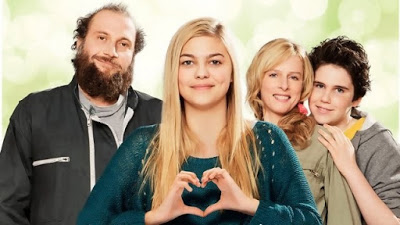 Mes chers parents je ________(partir, présent) Je vous ________(aimer, présent) mais je pars Vous n'_________ (futur simple) plus d'enfants Ce soir Je ne m'___________(enfouir, présent) pas je vole _____________ (comprendre, impératif, 2ème pers.) bien je vole Sans fumée, sans alcool Je _________(voler), je vole Elle m'___________ (observer, imparfait) hier Soucieuse, troublée, ma mère Comme si elle le _________ (sentir, imparfait)En fait elle ______________ (se doutair, imparfait) Entendait _____________ (entendre, imparfait)J'__________ (dire, passé comp.) que j'_________ (être, imparfait) bien Tout à fait l'air serein Elle __________ (faire, passé composé)  comme de rien Et mon père démuni _______________ (sourire, passé composé) Ne pas se retourner S'éloigner un peu plus Il y a à Gard une autre gare Et enfin l'Atlantique Mes chers parents je … Je me __________(demander, présent) sur ma route Si mes parents se _________________(douter, présent) Que mes larmes _____________ (couler, passé composé) Mes promesses et l'envie d'avancer Seulement croire en ma vie Voir ce que je _________________ (se promettre, passé composé) Pourquoi, où et comment Dans ce train qui s'______________(éloigner, présent) Chaque instant C'est bizarre cette cage Qui me ____________(bloquer, présent) la poitrine Je ne ___________(pouvoir, présent) plus respirer Ça m'_____________(empêcher, présent) de chanter Mes chers parents je pars…. 